«Горячая линия» по вакцинопрофилактике (в рамках проведения Европейской недели иммунизации).	С 12 по 24 апреля 2021 г. ФБУЗ «Центр гигиены и эпидемиологии в Красноярском крае» филиал в г. Заозерном проводит «горячую линию» по вопросам вакцинопрофилактики.ВАКЦИНОПРОФИЛАКТИКА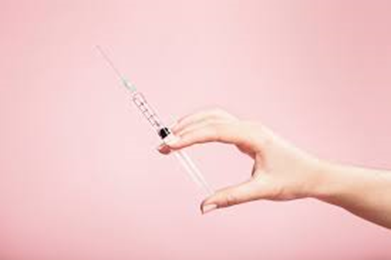      Вакцинопрофилактика – неотъемлемая часть профилактической медицины.  Благодаря вакцинации удалось предотвратить распространение острых инфекционных заболеваний, угрожающих жизни.     Вакцинопрофилактика (иммунопрофилактика) - введение препаратов с целью предотвращения развития инфекционных заболеваний.     Для вакцинации используются препараты – вакцины, препараты антител или сывороток, анатоксины, иммуноглобулины и прочие лекарственные средства, предназначенные для создания специфической невосприимчивости к инфекционным болезням (адъюванты).     Вакцинация – один из способов формирования активного иммунитета – направлена на предупреждение, ограничение распространения и ликвидацию инфекционных болезней.     После введения вакцинного препарата в организм человека происходит удвоение молекулы ДНК вируса или бактерии, что необходимо для выработки антител. После введения препарата инфекция не развивается, но, даже в тех редких случаях, когда развитие инфекции имеет место быть, заболевание протекает в легкой, чаще бессимптомной форме, исключающей развитие осложнений.     На сегодняшний день в календарь включены прививки против гепатита В, дифтерии, коклюша, кори, краснухи, полиомиелита, столбняка, туберкулеза, эпидемического паротита, гемофильной инфекции, пневмококковой инфекции и гриппа, против новой коронавирусной инфекции (COVID-19).Именно эти заболевания несут угрозу распространения, вовлечения большого количества людей, вплоть до развития эпидемий, угрозу жизни и здоровью населения.      Помимо основных инфекций, включенных в календарь, есть и другие, например, сибирская язва, туляремия, ветряная оспа. Эти инфекции входят во вторую часть Национального календаря профилактических прививок -  календарь по эпидемическим показаниям. Профилактические прививки по эпидемическим показаниям проводятся гражданам при угрозе возникновения инфекционных заболеваний, также лицам, выезжающим в опасные по заболеваниям регионы, включенным в календарь.      Отказ от вакцинации повышает риск инфицирования не только самих непривитых, но и тех, кто по медицинским показаниям не подлежит вакцинации, включая младенцев, не достигших возраста, рекомендованного для введения той или иной вакцины.     С каждым годом устойчивость возбудителей инфекций к антибактериальным препаратам и другим лекарственным средствам увеличивается, в связи с чем лечение становится затруднительным. Многие инфекции, от которых проводится вакцинация, протекают молниеносно, приводят к летальным исходам или к инвалидности.        Вакцинопрофилактика касается не только детей. Взрослое население также должно проходить вакцинацию с целью защиты от инфекций.        Инфекционное заболевание может возникнуть у каждого из нас, у ребенка или взрослого. Пожилые люди, также как и дети, имеют высокий риск, заразившись той или иной инфекцией, получить серьезные осложнения, порой  несовместимые с жизнью. Для сохранения Вашего здоровья и здоровья Вашего ребенка примите решение в пользу вакцинации!Получить консультации можно в рабочие дни по телефону «горячей линии» ФБУЗ «Центр гигиены и эпидемиологии» в г. Заозерном: 8 (39165) 2-10-08 с 8.30 час. до 12.00 час. и с 13.00 час. до 16.30 час.Кратко о вакцинации и вакцинах:     Важная особенность иммунной системы человека - это ее способность к распознаванию чужеродных агентов, попадающих в организм и иммунологической памяти. Если клетки иммунной системы встретятся с каким-либо микробом, то этот контакт останется в "памяти" иммунной системы, и если тот же микроб когда-либо опять попадет в наш организм, то иммунный ответ будет гораздо более интенсивным и быстрым, по сравнению с первичным. Это происходит благодаря предварительно сформировавшейся "памяти" и различным химическим веществам, продуцируемым клетками иммунологической памяти, которые активируются при вторичном контакте.     Оказалось, что эффект иммунологической памяти может быть достигнут при введении в организм ослабленных микробов, родственных микробов или их отдельных компонентов. Это явление нашло применение в медицине и получило название вакцинации. Препараты ослабленных микробов, родственных микробов или их отдельных компонентов называются вакцинами.